Презентация проекта : «Чистые берега, чистая вода» 14.11.2013 г.
МБОУ «Астрахановская ООШ»
 Главная цель нашего проекта – 
Привлечение учащихся школы и членов их семей к бережному отношению к природе.
Главная задача проекта- создание 
водосберегающей программы в быту.Участники проекта : Айчанова Маржана Биркаливна учитель географии.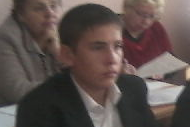 Григорьев Антон – помощник технического редактора.Галкина Татьяна – главный технический редактор, 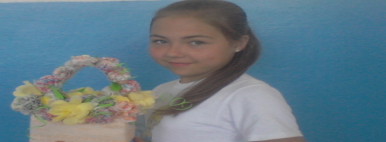  Колоскова Екатерина – литературный редактор.  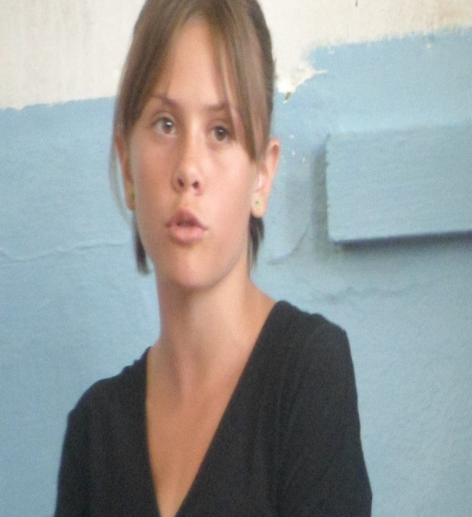 Шарай Ксения– идейный                                      Вдохновитель проекта,                            исследователь. 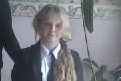 Актуальность темыВ результате исследования темы «Экологические проблемы мира» мы установили, что проблема загрязнения воды, в том числе в быту, является актуальной для всего человечества. Поэтому мы решили начать с малого и привлечь к водосберегающей программе население нашего села Астрахановка.Сбор информации для проектаМы посетили посмотрели видеофильмы, где узнали много интересной информации, которую использовали в своей работеМы добывали информацию в интернете, в научно-популярной литературе, в беседах с нашим руководителем и учителями школыХод работы над проектом Подготовительный этап:Выбор темы, установление её актуальностиСбор информации из различных источниковПосещение лаборатории качества воды в Тюльганского водоканала (планируется)Исследование Колосковой ЕкатериныВнимание:При мытье посуды за 5 минут  уходит воды при сильном напоре 75 литров воды, при среднем напоре 35 литров, при слабом 7,5 литров воды.При чистки зубов за 2 минуты уходит воды при сильном напоре 30 литров воды, при среднем напоре 14 литров воды, при слабом  3 литра воды.Составление анкеты-опросника Мы решили составить анкету о значении воды и провести опрос среди учащихся нашей школыМы уже провели анкетирование среди наших одноклассниковАнализ результатов показал:70% опрошенных учащихся понимают необходимость сбережения воды в быту.60% частично уже самостоятельно внедряют водосбережение.25% хотели бы участвовать в водосбереженииАнкета-опросникСчитаете ли вы, что водопроводную воду необходимо экономить и делаете ли вы и члены вашей семьи это?Где и как можно экономить воду?Может ли пресная вода на Земле иссякнуть? Почему?Какие страны мира испытывают серьезный недостаток пресной воды?Как можно решить глобальную проблему загрязнения воды?Как вы думаете, в каком состоянии находятся в настоящее время воды Земли?Хотите ли вы участвовать в водосберегающей программеНа основании проведенного опроса мы выяснили, что необходимо продолжить работу по привлечению большего количества учащихся нашей школы и членов их семей к максимальной экономии воды в бытуЕжегодный экологический 
десант «Чистые Берега, чистая вода»Каждый год мы участвуем в акции « Чистые берега, чистая вода» .  Мы думаем, что наш проект, как и другие, принесет свои результаты в деле сохраненияокружающей среды.Мы надеемся и в дальнейшем работа в аналогичных проектах будет приносить нам радость новых открытийВопросы викторины «Что я знаю о воде»В каких состояниях вода встречается в природе?Когда был построен первый Московский водопровод? (при князе Иване Калите, в 1339 году, воду брали из Москвы-реки, действовал во время осады города, был деревянным)Как называются башни Кремля, с которыми связаны одни из первых водопроводов?(Арсенальная и Водовзводная)Почему москвичи в средние века часто болели кишечно-желудочными заболеваниями?(Колодец часто находился рядом с выгребной ямой)Как называются водохранилища, обеспечивающие Москву питьевой водой?(Иваньковское, Икшинское, Химкинское, Учинское, Пяловское, Пироговское, Акуловское)Главная река города Москвы? В какой части она имеет самое сильное загрязнение? (Москва-река, наибольшее загрязнение в нижнем течении при выходе за черту города)Эти и другие вопросы мы предложили учащимся на викторинах.Водосберегающая программа проекта «Чистая вода»Уменьшение расходования воды при мытье посуды, фруктов, овощей, умывании. (мытье посуды в специальном тазике, фрукты и овощи моем не под проточной водой, а в специальной таре и споласкиваем в дуршлаге, при чистке зубов используем специальный стаканчик для ополаскивания, а воду при этом закрываем)Необходимо прекратить какие-либо утечки воды из неисправной сантехники(проводить профилактический осмотр и в случае необходимости ремонт)Не оставлять водопроводный кран открытым, если в этом нет необходимости(разговор по телефону, неожиданный звонок в дверь, в случае временного отключения воды и т.д.)Не загрязнять водоемы бытовыми и другими отходамиПривлекать к водосбережению членов своей семьи, своих друзейВместо хорошо наполненной ванны можно принять душПриглашаем к участию в разработке данной программы всех желающих!Наши планы на будущее:Продолжить проведение конкурса плаката на тему «Подумай о воде»Провести творческий конкурс в рамках проекта – 22 марта в Международный деПродолжить проведение мини-викторин «Что ты знаешь о воде» среди учащихся МБОУ « Астрахановская ООШ»Привлечь к водосберегающей программе как можно большее число людейАктивизировать рекламу проекта «Чистая вода»